Curriculam VitaName and full correspondence addressName:  Santu HatiAddress: Vill+P.O-Ruinan, P.S-Sabang   Dist-Paschim Medinipur, Pin-721144West Bengal, India.                                 Email(s) and contact number(s):       E-MAIL ID: santuhati17@gmail.com       MOBILE NO: +91 7872162934, +91 9064214709Institution: DEPARTMENT OF MATHEMATICS (UG & PG), MUGBERIA GANGADHAR MAHAVIDYALAYA, PURBA MEDINIORE-721425 WEST BENGAL, INDIA Gender (M/F/T):                    MALE Category :                              GENERAL Whether differently able :  NOEducation Qualification: M.Sc, B.ED, GATE(2019).Work Experience: Guest Teacher of Bajkul Milani Mahavidyalaya (January 2019-April 2019)Project work under guidance Dr. Kalipada Maity (May 2019- April 2022) Assistant Teacher (Contractual) of Mugberia Gangadhar Mahavidyalaya (Jun 2021 to till date)Research Area: Operation Research, Uncertain Theory.Publication:Product process innovation model of fuzzy optimal control of nonlinear system with finite time horizon under granular differentiability concept, S.Hati, K.Maity, OPSEARCH,1-23, 2023Reliability Dependent Imperfect Production Inventory Optimal Control Fractional Order Model for Uncertain Environment Under Granular Differentiability, S.Hati, K.Maity, Fuzzy Information and Engineering, 1-28, 2022.POLLUTION CONTROL MULTI-OBJECTIVE INVENTORY MODEL OF PRODUCT-PROCESS INNOVATION WITH STOCK DEPEND DEMAND AND GATHERING KNOWLEDGE ACCUMULATION IN FINITE TIME HORIZON, S.Hati, K.Maity, Contemporary Issues in Business and Economics, Volume-1, 83.Software skills gained:Experienced in handling Origin, C++ Programming, Mathematica and MATLAB for data analysis, plotting, etc. Experienced in using Latex for writing paper.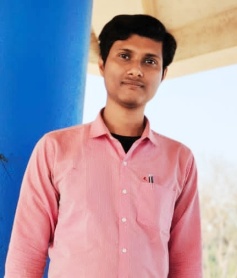 